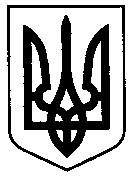 У К Р А Ї Н АУправління освіти Святошинської районної в місті Києві державної адміністраціїКИЇВСЬКА ГІМНАЗІЯ СХІДНИХ МОВ № 1Н А К А ЗПро прийом дітей до перших класів Київської гімназії східних мов №1 у 2023 роціВідповідно законів України «Про освіту», «Про повну загальну середню освіту», «Про захист персональних даних», постанови Кабінету Міністрів України від 13 вересня 2017 року № 684 «Про затвердження Порядку ведення обліку дітей дошкільного, шкільного віку та учнів»,  Порядку зарахування, відрахування та переведення учнів до державних та комунальних закладів освіти для здобуття повної загальної освіти, затвердженого наказом Міністерства освіти та науки України від 16 квітня 2018 року № 367, наказу Міністерства освіти і науки України від 28 березня 2022 року № 274 «Про деякі питання організації здобуття загальної середньої освіти та освітнього процесу в умовах воєнного стану в Україні», враховуючи лист Міністерства освіти і науки України від 16 квітня 2022 року №1/4202-22 «Щодо зарахування до 1-го класу закладів загальної середньої освіти»,  наказу Департаменту освіти і науки виконавчого органу Київської міської ради (Київської міської  державної  адміністрації) від 20.02.2023 №22 «Про прийом  дітей  до 1-х класів  закладів загальної  середньої  освіти комунальної власності територіальної громади  міста  Києва у  2023 році», наказу управління освіти Святошинської районної в місті Києві державної адміністрації   «Про прийом дітей до 1-х класів закладів загальної середньої освіти  Святошинського району міста Києва у 2023 році» 28.02.2023 №24 та з метою організованого прийому дітей до перших класів Київської гімназії східних мов №1 на 2023-2024 навчальний рік,Н А К А З У Ю:1. Створити комісію по прийому дітей до 1 класів Київської гімназії східних мов №1 на 2023-2024 навчальний рік (додаток 1).2. Затвердити графік роботи комісії по прийому дітей до 1 класів на 2023-2024 навчальний рік (додаток 2), за необхідності вносити у графік зміни.3. Членам  комісії по прийому дітей до 1 класів на 2023-2024 навчальний рік:3.1. Здійснити організаційні заходи щодо прийому документів до 1-х  класів гімназії з 27 березня 2023 року по 31 травня 2023 року включно згідно графіка, з урахуванням військового стану,  рівня епідемічної небезпеки, забезпечивши належні санітарно-гігієнічні, протиепідемічні умови;3.2 Провести інформування громадськості й батьків майбутніх першокласників про закріплену за гімназією територію обслуговування; умови прийому дітей до 1-х класів; електронну адресу гімназії; перелік документів, що підтверджують місце проживання дитини, одного з її батьків (осіб, які їх замінюють) на території обслуговування гімназії;3.3. Організувати зарахування учнів до 1 класів відповідно до Порядку зарахування, відрахування та переведення учнів до державних та комунальних закладів освіти для здобуття повної загальної освіти, затвердженого наказом Міністерства освіти та науки України від 16 квітня 2018 року №367;3.4. Здійснювати зарахування до 1-х класів на підставі заяви  одного  з  батьків майбутніх   першокласників    (опікуна,   іншого законного    представника, родича), інших документів, що визначені пунктом 4 розділу І Порядку та документів, що підтверджують місце проживання дитини чи одного з її батьків (осіб, які їх замінюють)  на території  обслуговування  гімназії, наданих  власноруч  або   сканованих копій   чи   фотокопій,   направлених нарочним, електронною поштою (за вибором заявника). Врахувати, що відсутність станом на 31 травня 2023 року медичної довідки не є підставою для відмови у зарахуванні; 3.5. Зараховувати дітей, які мають довідку про взяття на облік внутрішньо переміщеної особи (або один з їх батьків має вище зазначену довідку), та які не мають свідоцтва про народження, без подання цього документу. Невідкладно інформувати щодо відсутності свідоцтва про народження органи опіки і піклування за місцем проживання дитини чи місцем знаходження закладу; 3.6. Інформувати батьків майбутніх першокласників, що оригінали  документів  та  медичні  довідки подаються до гімназії не пізніше 18 серпня 2023 року;3.7. Вжити заходів, передбачених пунктом 5 глави 1 розділу ІІ Порядку, щодо зарахування за заявами батьків до 1-х класів дітей, місце проживання яких на території обслуговування гімназії підтверджене, а також дітей, які є рідними (усиновленими) братами та/або сестрами дітей, які здобувають освіту у гімназії, дітей працівників гімназії та враховувати пункт 8 підрозділу 1 розділу ІІ Порядку.4.  Оприлюднити з дотриманням Закону України «Про захист персональних даних» на інформаційному стенді гімназії, а також на сайті гімназії список зарахованих до перших класів здобувачів освіти, із зазначенням лише їх прізвищ, впродовж двох робочих днів з дня зарахування дітей до гімназії. 5. Інформувати управління освіти Святошинської в місті Києві державної адміністрації про кількість заяв до 1-х класів та наявність вільних місць до 27 квітня, до 12 травня та до 31 травня  2023 року; про кількість перших класів, зарахованих до них учнів та кількості вільних місць до 15 червня 2023 року.6. Не допускати збирання додаткових даних про дитину та її батьків (осіб, які їх замінюють), зокрема, будь-яких даних, що свідчать про розвиток дитини та її готовність до навчання в школі, місце роботи батьків (осіб, які їх замінюють) тощо; забезпечити безумовне виконання вимог, визначених  абзаців 2,  З  пункту  5 статті 59 Закону України «Про повну загальну середню освіти».7. Контроль за виконанням цього наказу залишаю за собою.Директор                                                               Оксана ПРОСКУРАДодаток 2 до наказу № 16 від 01.03.2023 року Графікприйому документів до 1-го класу Київської гімназії східних мов №1на 2023-2024 навчальний рікДиректор						Оксана ПРОСКУРА«01» березня 2023 р.                                              № 16День тижняДатаЧасБерезень  Вівторок28.0315.00-19.00Березень  Четвер30.0308.00-10.00КвітеньВівторок04.0415.00-19.00КвітеньЧетвер06.0408.00-10.00КвітеньВівторок11.0415.00-19.00КвітеньЧетвер13.0408.00-10.00КвітеньВівторок18.0415.00-19.00КвітеньЧетвер20.0408.00-10.00КвітеньВівторок25.0415.00-19.00КвітеньЧетвер27.0408.00-10.00ТравеньВівторок02.0515.00-19.00ТравеньВівторок09.0515.00-19.00ТравеньВівторок16.0515.00-19.00ТравеньВівторок23.0515.00-19.00ТравеньВівторок30.0515.00-19.00